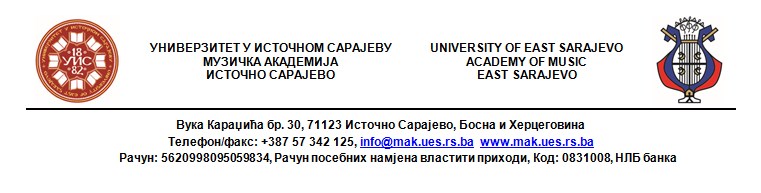 РАСПОРЕД ПОЛАГАЊА ПРИЈЕМНОГ ИСПИТА(први уписни рок – 1. циклус студија)и 02. 07. 2020. ГОДИНЕ	 Прелиминарни резултати пријемног испита биће објављени 06.07.2020. године, до 14:00 часова. Упис кандидата који су положили пријемни испит биће реализован од 08.07. до 17.07.2020. годинеИсточно Сарајево, 24. јун 2020. годинепредметДатум одржавања испитаВријеме одржавања испитаСобаХармоника01.07.2020.09:00салаВиолина/Виола/Виолончело01.07.2020.09:008Гитара01.07.2020.10:008Флаута01.07.2020.11:00 8Клавир01.07.2020.09:0010Соло пјевање01.07.2020.09:00 12Хармонија са хармонском анализом01.07.2020.09:001Клавирски практикум01.07.2020.14:009Солфеђо02.07.2020.09:00 (писмени)12:00 (усмени)сала